５　　「４．のまとめ（の）」　５　　　　　　　　　　　　　　　　　　　（１）「の」のでしたことをふりり、□に◎〇△をつけましょう。　　　　　　　　　　　　は、さまざまなやをして、れいとともにします。　　　　とは、くえいきょうしっています。　　　　やなやみへのには、さまざまながあり、にったをつけることがです。〇（）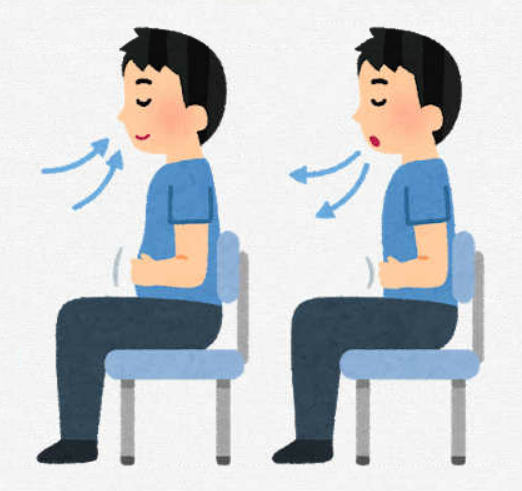 （２）あなたがやなやんだときにするとしたら、だれにしますか。（※）（３）あなたがなどでなやんだときのとしていつくものをきましょう。